Предметная неделя начальных классов «Ах ты, зимушка-зима!» 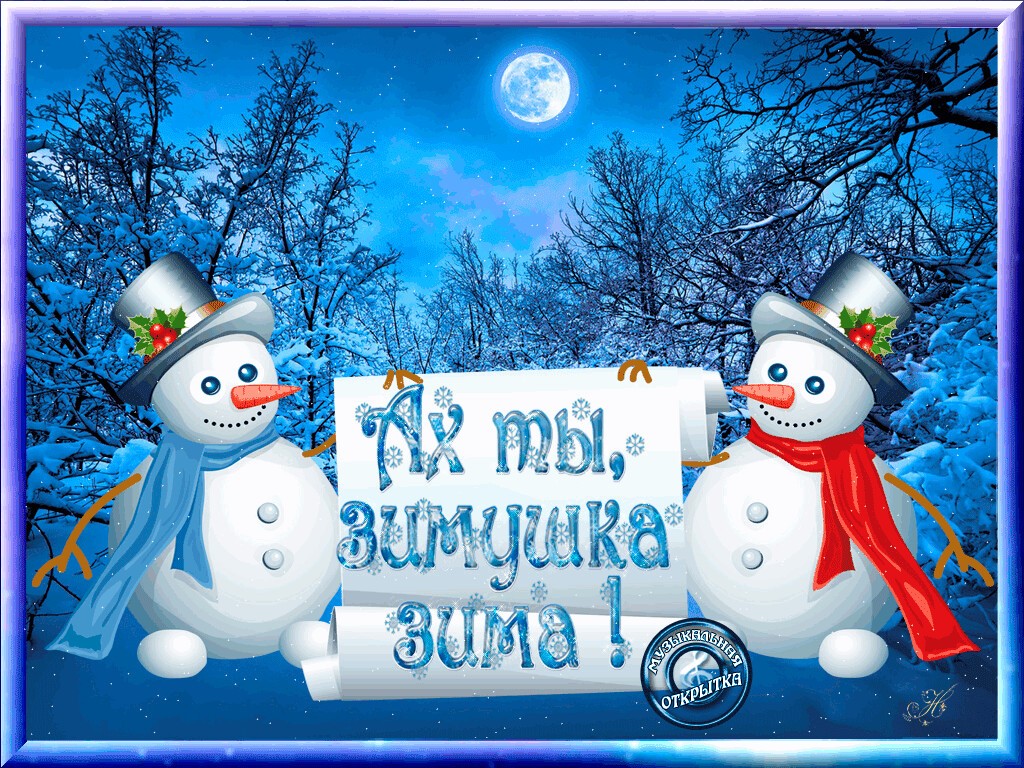 ЦЕЛИ недели начальной школы:• активизировать познавательную деятельность учащихся;• содействовать развитию творческих способностей;• выявлять талантливых учащихся;• формировать ответственность за порученное дело, умение работать в коллективе;• воспитывать нравственно-эстетическое отношение к мируЗАДАЧИ недели начальной школы:• создание условий максимально благоприятствующих получению качественного образования каждым учеником в зависимости от его индивидуальных способностей, наклонностей, культурно - образовательных потребностей;• повышение интереса учащихся к учебной деятельности, к познанию действительности и самого себя, а также выработке самодисциплины и самоорганизации;• оценка влияния предметной недели на развитие интереса учеников к изучаемым предметам;• помощь учителям и ученикам в раскрытии своего творческого потенциала, организаторских способностей.• создание праздничной творческой атмосферы.Принцип проведения недели начальной школы – каждый ребенок является активным участником всех событий недели. Он может попробовать свои силы в различных видах деятельности: решать задачи и примеры, сочинять, писать, петь, мастерить, фантазировать, выдвигать идеи, реализовывать их, рисовать, участвовать в театральных постановках, загадывать (придумывать) и разгадывать свои и уже существующие задачи и загадки, готовить и выступать с докладами.Форма проведения недели начальной школы - каждый день недели посвящен одному из школьных предметов. План проведения недели вывешивается на специальный стенд. Лучшие работы учеников помещаются в актовом зале для обсуждения, оценивания и выбора победителей.ПЛАН ПРОВЕДЕНИЯ ПРЕДМЕТНОЙ НЕДЕЛИ НАЧАЛЬНЫХ КЛАССОВ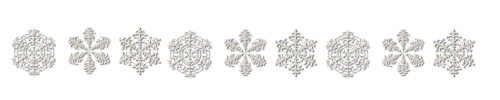 Понедельник   29 НОЯБРЯ 2021г. Открытие недели начальной школы. Знакомство с планом мероприятий. Получение маршрутных листовПонедельник   29 НОЯБРЯ 2021г. Открытие недели начальной школы. Знакомство с планом мероприятий. Получение маршрутных листовПонедельник   29 НОЯБРЯ 2021г. Открытие недели начальной школы. Знакомство с планом мероприятий. Получение маршрутных листовПонедельник   29 НОЯБРЯ 2021г. Открытие недели начальной школы. Знакомство с планом мероприятий. Получение маршрутных листовПонедельник - День литературного чтения«Книгочей»Понедельник - День литературного чтения«Книгочей»Понедельник - День литературного чтения«Книгочей»Понедельник - День литературного чтения«Книгочей»КлассВремяМероприятияОтветственные09.00Открытие недели начальной школы. Презентация: «Всё про Новый год и Деда Мороза»Знакомство с планом мероприятий. Получение маршрутных листовБрисюк Е.А. и учащиеся 4 классаНа переменахСмотр сохранности учебниковБиблиотекарь: Макарычева О.Н.Большая переменаКонкурс Новогодних загадок (по классам)Паутова Т.В. и учащиеся 3 класса1дВнеурочная деятельностьЦель: формировать умения понимать характер героев произведений; развивать интерес детей к художественной литературеЧтение. И.Черницкая «Кто такой Дед Мороз?»Виноградова Г.А.1Внеурочная деятельностьЦель: формировать умения понимать характер героев произведений; развивать интерес детей к художественной литературеЧтение.  Е.Чарушин «Как заяц спать ложится»Смирнова М.В.2Внеурочная деятельностьЦель: формировать умения понимать характер героев произведений; развивать интерес детей к художественной литературеЧтение. Е.Благинина «Елка в блестках»Куксова Н.В.3Внеурочная деятельностьЦель: формировать умения понимать характер героев произведений; развивать интерес детей к художественной литературеЧтение. П.Бажов «Серебряное копытце»Паутова Т.В.4Внеурочная деятельностьЦель: формировать умения понимать характер героев произведений; развивать интерес детей к художественной литературеЧтение.   «Г.Х. Андерсен «Ёлка»Брисюк Е.А.Конкурс чтецов.«Праздник в гости к нам пришел»(Стихи к Новогодней школьной Ёлке)Кл. руководители1д - 4Всероссийская дистанционная олимпиада по литературному чтению («Совушка», «Инфоурок», «Лисёнок»)Кл. руководителиВторник     30 НОЯБРЯ 2021г. Вторник     30 НОЯБРЯ 2021г. Вторник     30 НОЯБРЯ 2021г. Вторник     30 НОЯБРЯ 2021г. Вторник - День математики«УМКИ»  (Увлекательный Математический Клуб Интеллектуалов).Вторник - День математики«УМКИ»  (Увлекательный Математический Клуб Интеллектуалов).Вторник - День математики«УМКИ»  (Увлекательный Математический Клуб Интеллектуалов).Вторник - День математики«УМКИ»  (Увлекательный Математический Клуб Интеллектуалов).КлассВремяМероприятияОтветственныеНа переменахАкция «Лучшая тетрадь по математике»Кл. руководители и актив классаБольшая переменаКонкурс «Считалок" (К этому дню дети должны вспомнить, найти и записать как можно больше считалок, в которых встречаются цифры)Кл. руководители1дВнеурочная деятельностьВикторина «Путешествие в мир цифр»Виноградова Г.А.1Внеурочная деятельностьКонкурс «Быстрый счетовод»Смирнова М.В.2Внеурочная деятельностьКонкурс «Задачки от Деда Мороза»Куксова Н.В.3Внеурочная деятельностьЗанимательный час: «Зимние гонки»Паутова Т.В.4Внеурочная деятельностьКВН «Новогодний фейерверк»Брисюк Е.А.1д-4Всероссийская дистанционная олимпиада по математике («Совушка», «Инфоурок», «Лисёнок»)Кл.руководителиСреда      1 ДЕКАБРЯ 2021г. Среда      1 ДЕКАБРЯ 2021г. Среда      1 ДЕКАБРЯ 2021г. Среда      1 ДЕКАБРЯ 2021г. Среда – День русского языка «Грамотейка»Среда – День русского языка «Грамотейка»Среда – День русского языка «Грамотейка»Среда – День русского языка «Грамотейка»КлассВремяМероприятияОтветственныеНа переменахАкция «Лучшая тетрадь по русскому языку»Кл. руководители и актив классаБольшая переменаКонкурс чистописания. «Письмо Деду Морозу»Кл. руководители1дВнеурочная деятельностьГрупповое занятие. «Сокровища Деда Мороза» Виноградова Г.А.1Внеурочная деятельность«Народные приметы и поговорки о зиме»Смирнова М.В.2Внеурочная деятельностьИгра: «Составь Новогоднее слово»Куксова Н.В.3Внеурочная деятельностьЗанимательная игра: «Грамотеи»Паутова Т.В.4Внеурочная деятельностьВнеклассное мероприятие: «Новый год шагает …»Брисюк Е.А.1д-4Всероссийская дистанционная олимпиада по русскому языку («Совушка», «Инфоурок», «Лисёнок»)Кл. руководителиЧетверг  2 ДЕКАБРЯ 2021г. Четверг  2 ДЕКАБРЯ 2021г. Четверг  2 ДЕКАБРЯ 2021г. Четверг  2 ДЕКАБРЯ 2021г. Четверг – День окружающего мира«Почемучка»Четверг – День окружающего мира«Почемучка»Четверг – День окружающего мира«Почемучка»Четверг – День окружающего мира«Почемучка»КлассВремяМероприятияОтветственныеНа переменахАжурные узоры и снежинкиКл. руководители и актив классаБольшая переменаПросмотр мультфильма «Дед Мороз и серый волк»Смирнова М.В.1дВнеурочная деятельностьКвест по – новогоднему.«Ищем подарки Деда Мороза»Кл. руководители1Внеурочная деятельностьКвест по – новогоднему.«Ищем подарки Деда Мороза»Кл. руководители2Внеурочная деятельностьКвест по – новогоднему.«Ищем подарки Деда Мороза»Кл. руководители3Внеурочная деятельностьКвест по – новогоднему.«Ищем подарки Деда Мороза»Кл. руководители4Внеурочная деятельностьКвест по – новогоднему.«Ищем подарки Деда Мороза»Кл. руководителиАкция «Покормите птиц» (домашнее задание)Кл.руководители1д-4Всероссийская дистанционная олимпиада по окружающему миру («Совушка», «Инфоурок», «Лисёнок»)Кл.руководителиПятница   3 ДЕКАБРЯ 2021г. Пятница   3 ДЕКАБРЯ 2021г. Пятница   3 ДЕКАБРЯ 2021г. Пятница   3 ДЕКАБРЯ 2021г. Пятница – День музыки, технологии, ИЗОПятница – День музыки, технологии, ИЗОПятница – День музыки, технологии, ИЗОПятница – День музыки, технологии, ИЗОКлассВремяМероприятияОтветственныеКонкурс фотографий «Зимний пейзаж родного края» (домашнее задание)Большая переменаПросмотр мультфильма «Щелкунчик»Смирнова М.В.1д-4Музыкально-развлекательное мероприятие. «Здравствуй, зимушка-зима»Корнева И.Н.1д-4Мастер-классы: «Оформление новогоднего конверта»Рукавичка для Деда МорозаОзерова Е.Е.1д-4«Новогодний марафон» заставил вспомнить всех, и взрослых и детей, что в праздники нужно не только отдыхать, но и активно заниматься спортомЦарёв П.В.